Memorijal GORDANA BOGOJEVIĆ KOVAČEVIĆ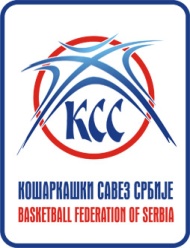 KRAGUJEVAC 22.12.2015.SPISAK IGRAČICAGODIŠTE:   2001r.b.PrezimeimegodišteKlub1StefanovićVišnja2001Kraljevo-Kraljevo2NikolićJovana2001Radnički-Kragujevac3RistićMarija2001Duga-Šabac4SmailbegovićNadja2001Novi Pazar-Novi Pazar5MehovićMinela2001Novi Pazar-Novi Pazar6DeurićNikolina2001Vlasenica-Vlasenica7MiloševićTanja2001Vlasenica-Vlasenica8NedeljkovNađa2001Titel-Titel9IvkovTamara2001Vojvodina-Novi Sad10BjekićMila2001Vrbas-Vrbas11JovanovićNikolija2001Čelarevo-Čelarevo12PopovićTeodora2001Čelarevo-Čelarevo13MuževićAleksandra2001Stara Pazova-Stara Pazova14MitrovićJelena2001ŽKA Novi Sad15FilipovićMarija2001Radivoj Korać-Beograd16ČelebićMarta2001Ras-Beograd17DešićKatarina2001Radivoj Korać-Beograd18ĐorđevićAnđela2001Partizan-Beograd19ĐorđevićJovana2001Girl basket-Beograd20VukovićMia2001Girl basket-Beograd21DestanovićNatalija2001Napredak-Aleksinac22MiljkovićIsidora2001Actavis-Leskovac23VučkovićMarta2001Student-Niš24NešićNina2001Radnik-Surdulica